MAHARSHI DAYANAND UNIVERSITY, ROHTAK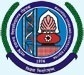 (A State University established under Haryana Act No. XXV of 1975) 
             'A' Grade University Accredited by NAACCorrigendum to PR-54 of 2013	It is notified for information of all concerned that the following posts which were advertised vide Advt.  No.  PR-54 of 2013 are hereby withdrawn.  The candidates who have applied against these posts may apply for refund of their application fee within 20 days of the issue of this corrigendum:Assistant Professor in the Department of Political Science: UR-3, Associate Professor in the Department of Bioinformatics : UR-1, Assistant Professor in the Department of Public Administration : UR-2,  Assistant Professor in the Department of Sanskrit : UR-2, Professor of Electronics & Communication Engineering in UIET: UR-1,  Associate Professor of Electronics & Communication Engineering in UIET: UR-2, Associate Professor of Mechanical Engineering in UIET  - 2, (UR-1, SC-1) and Associate  Professor of Computer Science Engineering in UIET: UR-2.                For the remaining posts, the criteria for shortlisting of candidates has also been withdrawn.                                                                                                                                           REGISTRAR